ZAŁĄCZNIK 2Pokoloruj babkę. Wypełnij lukier plasteliną (jeżeli jest w domu).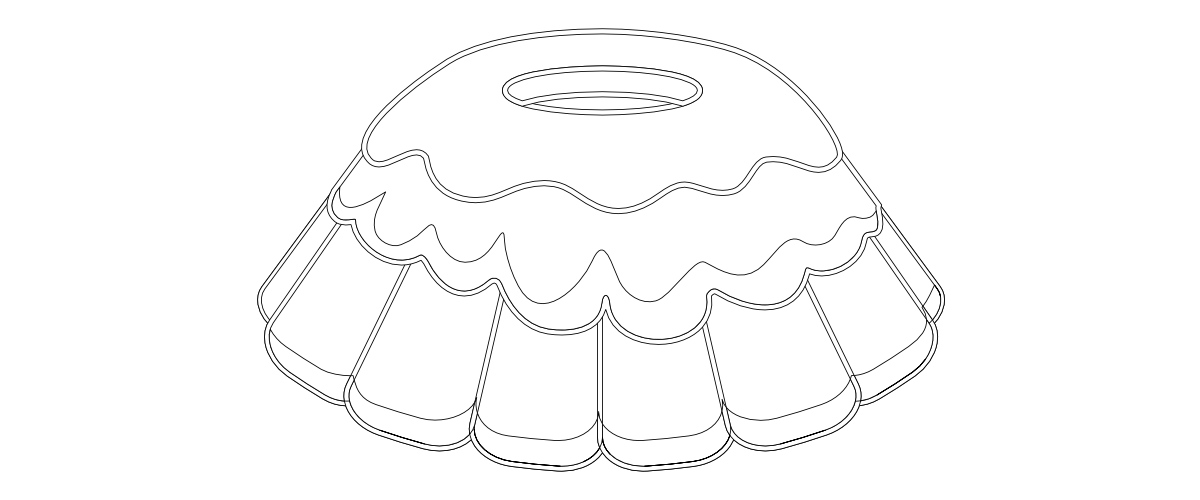 